АДМИНИСТРАЦИЯ ТУЖИНСКОГО МУНИЦИПАЛЬНОГО РАЙОНА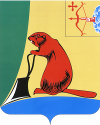 КИРОВСКОЙ ОБЛАСТИПОСТАНОВЛЕНИЕОб утверждении комплексного плана мероприятий по профилактике незаконного потребления наркотических средств и психотропных веществ на территории Тужинского муниципального района в 2021 годуВ соответствии с Федеральными законами от 06.10.2003 № 131–ФЗ 
«Об общих принципах организации местного самоуправления в Российской Федерации», от 08.01.1998 № 3-ФЗ «О наркотических средствах 
и психотропных веществах», Указом Президента РФ от 23.11.2020 № 733
«Об утверждении Стратегии государственной антинаркотической политики Российской Федерации на период до 2030 года», Законом Кировской области 
от 03.08.2017 № 92-ЗО «О профилактике правонарушений в Кировской области» администрация Тужинского муниципального района Кировской области ПОСТАНОВЛЯЕТ:1.	Утвердить комплексный план мероприятий по профилактике незаконного потребления наркотических средств и психотропных веществ 
на территории Тужинского муниципального района в 2021 году согласно приложению.2.	Ведущему специалисту по молодежной политике отдела культуры, спорта и молодежной политики администрации Тужинского муниципального района Царегородцевой Ю.Г.:2.1.	Обеспечить контроль за выполнением плановых мероприятий.2.2.	Разместить настоящее постановление в сети Интернет
на официальном сайте администрации Тужинского муниципального района.3.	Контроль за выполнением настоящего постановления возложить 
на заместителя главы администрации Тужинского муниципального района по социальным вопросам - начальника управления образования Марьину Н.А.4.	Опубликовать настоящее постановление в Бюллетене муниципальных нормативных правовых актов органов местного самоуправления Тужинского муниципального района Кировской области.Глава Тужинскогомуниципального района    Л.В. Бледных19.02.2021№48пгт Тужапгт Тужапгт Тужапгт Тужа